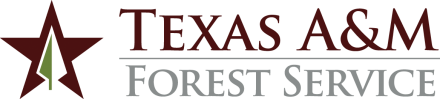 Wildland Firefighter Medical Clearance FormLocal Health Care Professional:  Complete the information required below and provide to the firefighter at the end of the medical screening.  Indicate the highest level of Work Capacity Test medically authorized.Firefighter:  You must return this form to Employee Development prior to taking the Work Capacity Test.Firefighter Name (PRINT):  									Location:  												Employee cleared for the Arduous Duty Wildland Firefighting Pack Test –Carrying a 45-pound pack a distance of 3 miles in a period of 45 minutes over level ground.	Employee cleared for the Moderate Duty Wildland Firefighting Field Test—Carrying a 25-pound pack a distance of 2 miles in a period of 30 minutes over level ground.	Employee cleared for the Light Duty Wildland Firefighting Walk Test—Walking a distance of 1 mile in a period of 16 minutes over level ground.___________________________	_________________________	__________(Print) Name—Health Professional	Signature—Health Professional		Date_______________________________________		______________________(Print) Address							Telephone Number